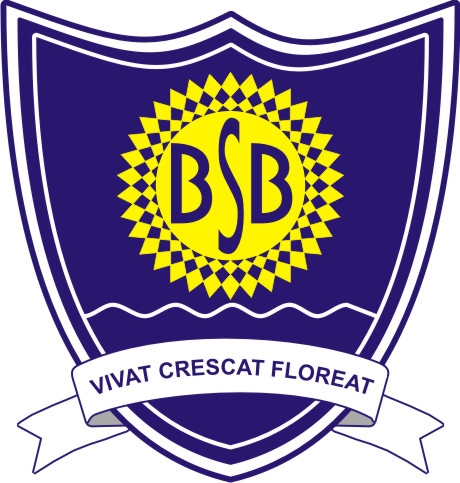 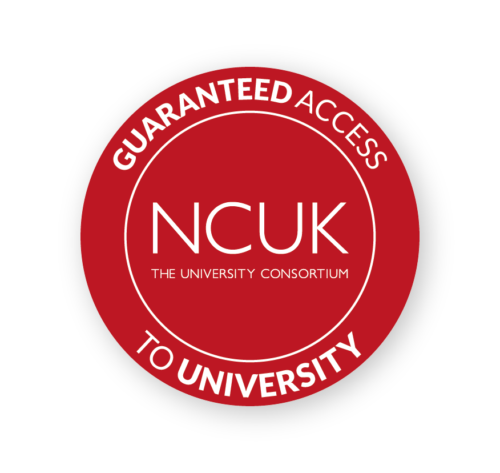 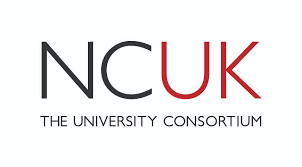 Stream Applied For (Please tick)BusinessEngineeringScienceStudent’s Personal DetailsStudent’s Personal DetailsStudent’s Personal DetailsStudent’s Personal DetailsStudent’s Personal DetailsStudent’s Personal DetailsStudent’s Personal DetailsStudent’s Personal DetailsFirst NameSurnameGenderDate of BirthAgeCitizenship/NationalityCurrent School: (please tick)Local GovernmentInternationalInternationalInternationalHome Address:Parent/Guardian InformationParent/Guardian InformationTitleFirst NameSurnameRelationship to studentContact NumberHome Address:Email address:ReferenceReferenceWe will require a reference from a current teacher or school leader. You may provide additional references from external tutors or instructorsWe will require a reference from a current teacher or school leader. You may provide additional references from external tutors or instructorsNameJob TitleTelephone NumberE-mailAdditional Student InformationAdditional Student InformationInvolvement in the school community:(Please list any activities undertaken in school outside of lessons such as performing in the school play etc.)Responsibilities held in school:(Please list any roles or responsibilities held in school such as prefect, house captain, head boy/girl etc.)Extra-Curricular Interests and Hobbies:(Please list all clubs that are frequently attended outside of school hours. Please note, this does not include tutoring) DeclarationDeclarationI hereby:Declare that the information provided in this application form is correct to the best of my knowledge and belief. I understand that any false statements on this form will justify withdrawal of an offer of a place or scholarship at BSB.I understand that an application itself does not entitle the applicant to an interview or guarantee an offer of a place at BSB.I hereby:Declare that the information provided in this application form is correct to the best of my knowledge and belief. I understand that any false statements on this form will justify withdrawal of an offer of a place or scholarship at BSB.I understand that an application itself does not entitle the applicant to an interview or guarantee an offer of a place at BSB.Signature Date: